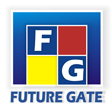 RENCANA PEMBAYARAN BIAYA PENDIDIKANPROGRAM  PILIHAN  PENDIDIKAN  :        	   BOARDING               FULLDAYBIAYA  PENDIDIKAN TABEL BIAYA AWAL PENDIDIKANRENCANA PEMBAYARANCicilan Bea Awal Pendidikan WAJIB DIBAYARKAN selama 3 bulan berturut-turut, Cicilan Pertama  minimal 50 %Petugas Pendaftaran/Bagian Keuangan				Bekasi, ………………..20....									Orang Tua  /  Wali  Siswa…………………………………….. 						…………………………….Nama Calon SiswaNama Orang TuaAsal SekolahJENIS BIAYAFULLDAYBOARDINGUang PangkalRp.    16.000.000 Rp.   16.000.000SeragamRp.          600.000  Rp.         600.000SPP Bulan Juli 2018Rp.          800.000Rp.     1.600.000Bea Wajib Tahunan (BWT)Rp.      2.000.000Rp.     2.000.000TOTALRp.  19.400.000Rp. 20.200.000ANGSURANPERSENTASETANGGAL PEMBAYARANJUMLAH DIBAYARKANAngsuran Pertama50 %...    /    ...    /20...Rp. Angsuran Kedua......    /    ...    /20...Rp.Angsuran Ketiga......    /    ...    /20...Rp.TOTALRp.